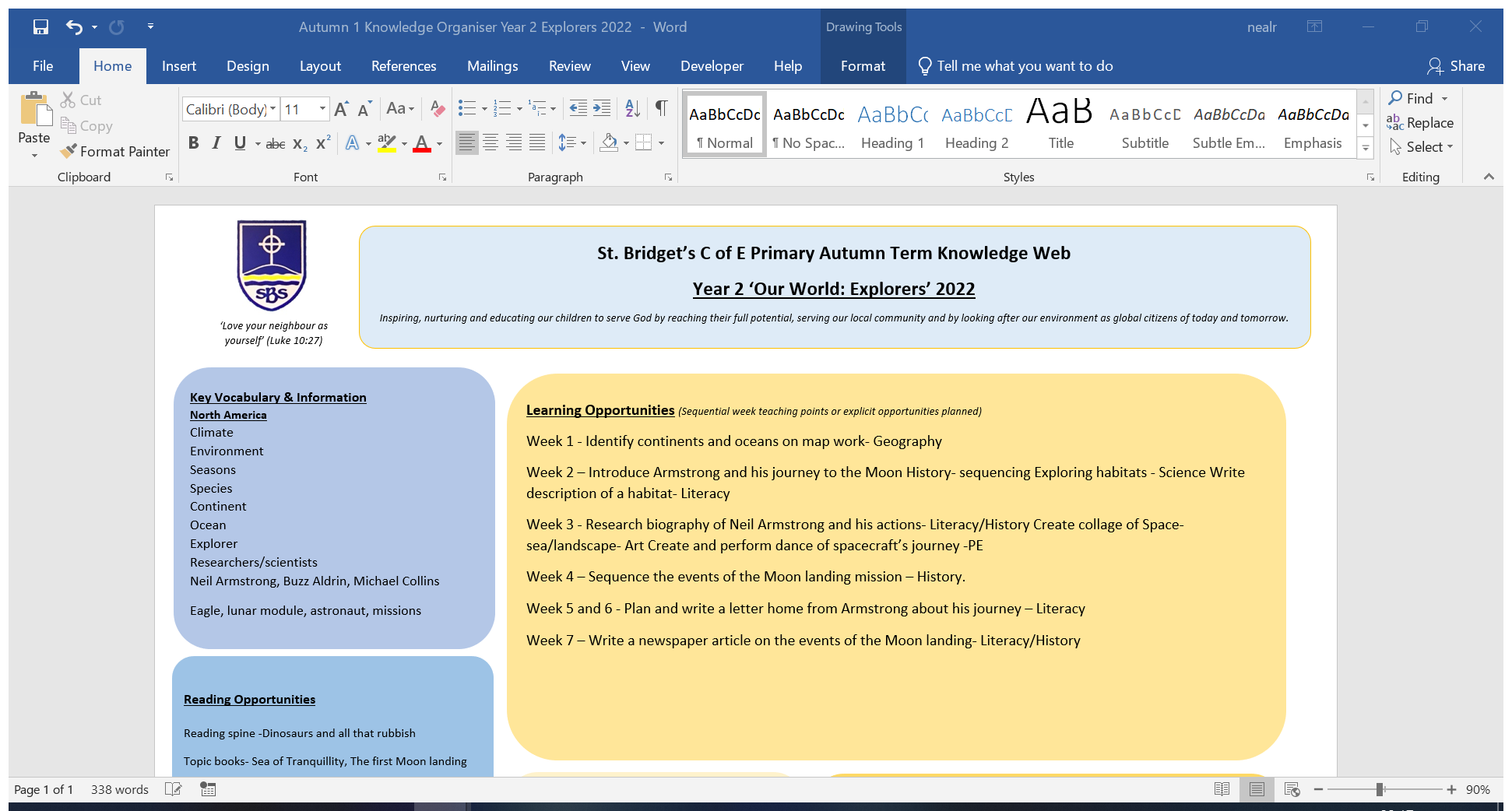 Year GroupYear GroupElectrical SystemsYear 4Electrical SystemsYear 6TorchesSteady Hand GameSkillsDesignDesigning a torch, giving consideration to the target audience and creatingboth design and success criteria focusing on features of individual designideas.Designing a steady hand game - identifying and naming the components required.Drawing a design from three different perspectives.Generating ideas through sketching and discussion.Modelling ideas through prototypes.Understanding the purpose of products (toys), including what is meant by ‘fit forpurpose’ and ‘form over function’.SkillsMakeMaking a torch with a working electrical circuit and switch.Using appropriate equipment to cut and attach materials.Assembling a torch according to the design and success criteria.Constructing a stable base for a game.Accurately cutting, folding and assembling a net.Decorating the base of the game to a high quality finish.Making and testing a circuit.Incorporating a circuit into a base.SkillsEvaluateEvaluating electrical products.Testing and evaluating the success of a final product.Testing own and others finished games, identifying what went well and makingsuggestions for improvement.Gathering images and information about existing children’s toys.Analysing a selection of existing children’s toys.KnowledgeTechnicalTo understand that electrical conductors are materials which electricity canpass through.To understand that electrical insulators are materials which electricitycannot pass through.To know that a battery contains stored electricity that can be used to powerproducts.To know that an electrical circuit must be complete for electricity to flow.To know that a switch can be used to complete and break an electricalcircuit.To know that batteries contain acid, which can be dangerous if they leak.To know the names of the components in a basic series circuit, including a buzzer.KnowledgeAdditionalTo know the features of a torch: case, contacts, batteries, switch, reflector,lamp, lens.To know facts from the history and invention of the electric light bulb(s) - bySir Joseph Swan and Thomas Edison.To know that ‘form’ means the shape and appearance of an object.To know the difference between 'form' and 'function'.To understand that 'fit for purpose' means that a product works how it should and is easy to use.To know that form over purpose means that a product looks good but does notwork very well.To know the importance of ‘form follows function’ when designing: the productmust be designed primarily with the function in mind.To understand the diagram perspectives 'top view', 'side view' and 'back'.